	Jelenia Góra, dn. …………………..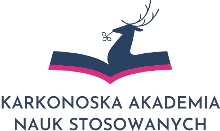 Imię i nazwisko studenta: …………………………………………….  Nr albumu: …………...Adres do korespondencji: ……………………………………………………….……………….Kontakt: e-mail:…………..………………………………………  tel.:…………….…………..Kierunek studiów: …………………………………………. rok studiów……… semestr……...Studia:                 I stopnia / II stopnia / jednolite magisterskie*                 stacjonarne / niestacjonarne*Sz. P.……………………………………Dziekan WNHiSKANS w Jeleniej Górze	Uprzejmie proszę o wyrażenie zgody na zmianę tematu  pracy dyplomowej z:………………………………………………………………………………………………………………………………………………………………………………………………………,na:…………………………………………………………………………………………..………………………………………………………………………………………………………... .									Z poważaniem……………………………………..podpis studentaOpinia opiekuna pracy dyplomowej………………………………………………………………………………………………………………………………………………………….podpis opiekunaDecyzja Dziekana ……………………………………………….……………………………………………..